ЗАТВЕРДЖЕНО
наказ ___________________
від _______________ № ___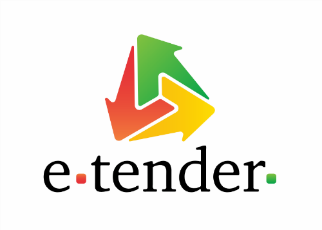 ПРОТОКОЛ ЕЛЕКТРОННОГО АУКЦІОНУ
№UA-PS-2021-01-19-000022-1
Найменування оператора, через електронний майданчик якого було заведено інформацію про лот в ЕТС: Товариство з обмеженою відповідальністю «Е-Тендер»Найменування оператора, через електронний майданчик якого надано найвищу цінову пропозицію (подано заяву від одного учасника): Товариство з обмеженою відповідальністю «Е-Тендер»Номер лоту: 1Організатор аукціону: Вінницька обласна універсальна наукова бібліотека ім. К.А.ТімірязеваСтатус електронного аукціону: Аукціон відбувся/Один учасникНайменування активів (майна)/права лоту (склад лоту): Аукціон на продовження договору оренди нерухомого майна. Приміщення за адресою: м. Вінниця, вул. Соборна, 73. Загальною площею 25,3 кв.мОренда нежитлового приміщення за адресою: м. Вінниця, вул. Соборна, 73. Загальною площею 25,3 кв.м., корисною площею: 19,3 кв.м. Приміщення є частиною основної будівлі (цокольний поверх) - допоміжним приміщенням. Стан приміщення задовільний, відсутність підведеної води та каналізації. Наявність опалення та електропостачання (220 Вт). Даний об'єкт є частиною пам'ятки архітектури, охоронний № 373-ВИ. Цільове призначення: розміщення магазину квітів, відповідно до розпорядження Вінницької обласної ради №9 від 06.01.2021 року. - Торги проводяться повторноСтартовий розмір орендної плати: 6 765.00 ГРН, з ПДВОрендна плата на місяць: 6 765.00 ГРН, з ПДВКрок аукціону: 67.65 ГРН, з ПДВРозмір гарантійного внеску: 27 060.00 ГРНУчасники електронного аукціону:ФОП ЧЕРНОБРОВИЙ ВІКТОР ВЯЧЕСЛАВОВИЧ, код ЄДРПОУ: 2961605137Переможець електронного аукціону (учасник, що подав єдину заяву): ФОП ЧЕРНОБРОВИЙ ВІКТОР ВЯЧЕСЛАВОВИЧРеквізити організатора для сплати коштів/орендної плати за активи (майно)/право, перерахування оператором внесків:UA118201720314201002203040013Реєстраційний внесок, який стягується з кожного учасника в електронному аукціоні: 600.00 (шістсот гривень 00 копійок) грн.Винагорода оператора, через електронний майданчик якого подано найвищу цінову пропозицію (подано заяву від одного учасника): 2 435.40 (дві тисячі чотириста тридцять п’ять гривень 40 копійок) грн. з ПДВСума, що підлягає перерахуванню переможцю електронного аукціону від оператора, через електронний майданчик якого подано найвищу цінову пропозицію: 24 624.60 (двадцять чотири тисячі шістсот двадцять чотири гривні 60 копійок) грн.Сума, яку необхідно сплачувати щомісячно (у випадку оренди): 6 765.00 (шість тисяч сімсот шістдесят п’ять гривень 00 копійок) грн.Протокол електронного аукціону сформовано: 08.02.2021 20:04:15Переможець електронного аукціону (учасник, що подав єдину заяву) зобов'язується:
- підписати в (3) трьох оригінальних примірниках протокол електронного аукціону у строки передбачені цим Регламентом або іншим нормативно-правовим актом та направити його на підписання оператору, через який таким переможцем електронного аукціону (учасником) подано найвищу цінову пропозицію.
- провести розрахунок відповідно до договору та Регламенту (іншого нормативно-правового акту), та підписати договір у строки передбачені цим Регламентом або іншим нормативно-правовим актом.Учасник, що подав єдину заяву: ФОП ЧЕРНОБРОВИЙ ВІКТОР ВЯЧЕСЛАВОВИЧ, код ЄДРПОУ: 2961605137
Найменування оператора, через електронний майданчик якого  подано заяву від одного учасника: Товариство з обмеженою відповідальністю «Е-Тендер»


Заступник директора згідно наказу № 586 від  20.08.2020 р.                                                                    Каневська А.В.Найменування організатора: Вінницька обласна універсальна наукова бібліотека ім. К.А.Тімірязева*Зазначаються тільки для осіб, які через свої релігійні або інші переконання відмовилися від прийняття реєстраційного номера облікової картки платника податків та мають відмітку в паспорті.(посада)(підпис, М.П.)(П.І.Б.)(Дата підпису)(посада)(підпис, М.П.)(П.І.Б.)(Дата підпису)(посада)(підпис, М.П.)(П.І.Б.)(Дата підпису)